Grupo de Trabajo del Tratado de Cooperación  en materia de Patentes (PCT)Novena reuniónGinebra, 17 a 20 de mayo de 2016Revisión de la norma ST.14 de la ompiDocumento preparado por la Oficina InternacionalEl presente documento contiene un proyecto de revisión de la Norma ST.14 que se ha de someter a examen y aprobación del Comité de Normas Técnicas de la OMPI (CWS) en la reanudación de su cuarta sesión, que está previsto que se celebre del 21 al 24 de marzo de 2016 (documento CWS/4BIS/3).La Oficina Internacional informará verbalmente al Grupo de Trabajo del resultado de los debates que tengan lugar en el CWS acerca del documento CWS/4BIS/3. Se invita al Grupo de Trabajo a tomar nota del contenido del presente documento.[Sigue el documento CWS/4BIS/3]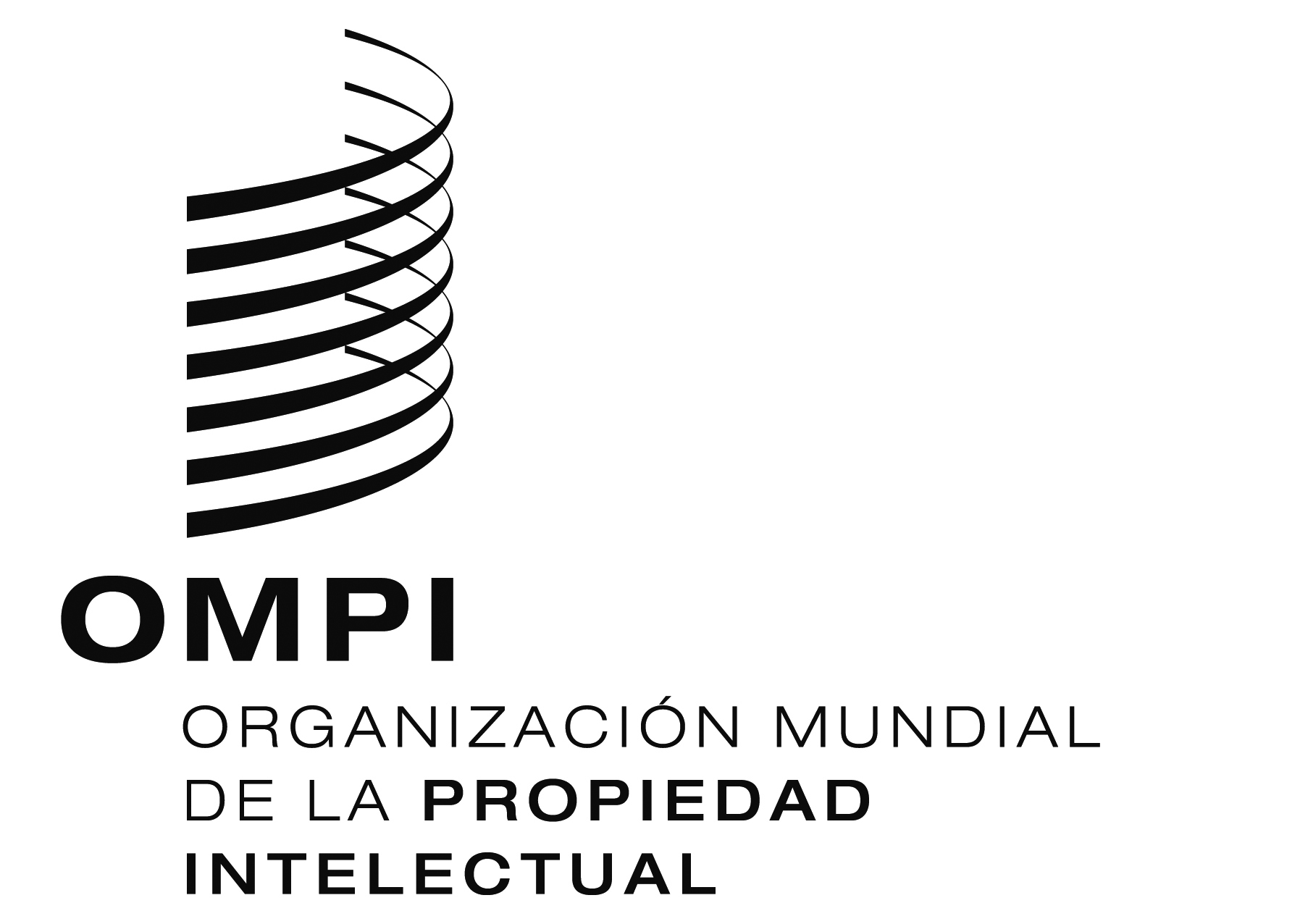 SPCT/WG/9/7    PCT/WG/9/7    PCT/WG/9/7    ORIGINAL: INGLÉSORIGINAL: INGLÉSORIGINAL: INGLÉSDATE: 1 DE MARZO DE 2016DATE: 1 DE MARZO DE 2016DATE: 1 DE MARZO DE 2016